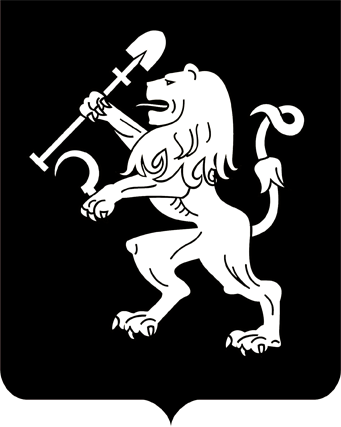 ДЕПАРТАМЕНТ ГОРОДСКОГО ХОЗЯЙСТВААДМИНИСТРАЦИИ ГОРОДА КРАСНОЯРСКАПРИКАЗОб утверждении Программы профилактики рисков причинения вреда (ущерба) охраняемым законом ценностям на 2024 годВ соответствии со статьей 44 Федерального закона от 31.07.2020                                   №248-ФЗ «О государственном контроле (надзоре) и муниципальном контроле в Российской Федерации», руководствуясь постановлением Правительства Российской Федерации от 25.06.2021 № 990 «Об утверждении Правил разработки и утверждения контрольными (надзорными) органами программы профилактики рисков причинения вреда (ущерба) охраняемым законом ценностям», Положением о департаменте городского хозяйства администрации города Красноярска, утвержденным распоряжением администрации города Красноярска от 01.07.2011 № 84-р,  ПРИКАЗЫВАЮ:Утвердить Программу профилактики рисков причинения вреда (ущерба) охраняемым законом ценностям при осуществлении муниципального контроля на автомобильном транспорте, городском наземном электрическом транспорте и в дорожном хозяйстве на территории города Красноярска на                       2024 год согласно приложению к настоящему приказу.2. Контроль за исполнением настоящего приказа оставляю за собой.Заместитель руководителя департамента		                              	В.В. Стаканов по управлению жилищным фондом - начальник отдела муниципального контроляСогласовано:Заместитель руководителя департамента                        					Я.Н. БартеневЗаместитель руководителя департамента						              Я.И. КуксинаВ дело: № 51010402 – 1 экз.В отдел МК – 1 экз.Яровикова Светлана Викторова - заместитель начальника отдела муниципального контроля департамента, 8 (391) 227-27-05, isv@admkrsk.ru                                                                                     Приложение                                                                                      к приказу от «___» ________2023 № ______Программа профилактики рисков причинения вреда (ущерба) охраняемым законом ценностям при осуществлении муниципального контроля на автомобильном транспорте, городском наземном электрическом транспорте и в дорожном хозяйстве на территории города Красноярска на 2024 год Программа профилактики рисков причинения вреда (ущерба) охраняемым законом ценностям в рамках муниципального контроля на автомобильном транспорте, городском наземном электрическом транспорте и в дорожном хозяйстве на территории города Красноярска (далее – Программа) устанавливает перечень профилактических мероприятий, направленных на предупреждение нарушений обязательных требований и (или) причинения вреда (ущерба) охраняемым законом ценностям, соблюдение которых оценивается при осуществлении муниципального контроля на автомобильном транспорте, городском наземном электрическом транспорте и в дорожном хозяйстве на территории города Красноярска, проводимых департаментом городского хозяйства администрации города Красноярска, департаментом транспорта администрации города Красноярска (далее – Департамент, Департамент транспорта, уполномоченный орган), и порядок их проведения в 2024 году. Раздел 1. Общие положенияПрограмма устанавливает порядок проведения профилактических мероприятий, направленных на предупреждение нарушений обязательных требований и (или) причинения вреда (ущерба) охраняемым законом ценностям, соблюдение которых оценивается при осуществлении муниципального контроля на автомобильном транспорте, городском наземном электрическом транспорте и в дорожном хозяйстве на территории города Красноярска (далее – муниципальный контроль).Раздел 2. Аналитическая часть Программы  2.1. Вид осуществляемого муниципального контроля. Муниципальный контроль на территории города Красноярска осуществляется уполномоченным органом. 2.2. Обзор по виду муниципального контроля. Предметом муниципального контроля является соблюдение контролируемыми лицами обязательных требований:1) в области автомобильных дорог и дорожной деятельности, установленных в отношении автомобильных дорог местного значения:- к эксплуатации объектов дорожного сервиса, размещенных в полосах отвода и (или) придорожных полосах автомобильных дорог общего пользования;- к осуществлению работ по капитальному ремонту, ремонту и содержанию автомобильных дорог общего пользования и искусственных дорожных сооружений на них (включая требования к дорожно-строительным материалам и изделиям) в части обеспечения сохранности автомобильных дорог;2) установленных в отношении перевозок по муниципальным маршрутам регулярных перевозок, не относящихся к предмету федерального государственного контроля (надзора) на автомобильном транспорте, городском наземном электрическом транспорте и в дорожном хозяйстве в области организации регулярных перевозок.2.3. Контролируемые лица: - юридические лица, индивидуальные предприниматели и физические лица при осуществлении ими производственной и иной деятельности в сфере автомобильного транспорта и городского наземного электрического транспорта, автомобильных дорог, дорожной деятельности на территории.2.4. Перечень правовых актов и их отдельных частей (положений), содержащих обязательные требования, соблюдение которых оценивается при проведении уполномоченным органом мероприятий по муниципальному контролю: - Федеральный закон от 08.11.2007 № 257-ФЗ «Об автомобильных дорогах и о дорожной деятельности в Российской Федерации и о внесении изменений в отдельные законодательные акты Российской Федерации»;- Федеральный закон от 08.11.2007 № 259-ФЗ «Устав автомобильного транспорта и городского наземного электрического транспорта»;- Федеральный закон от 13.07.2015 № 220-ФЗ «Об организации регулярных перевозок пассажиров и багажа автомобильным транспортом и городским наземным электрическим транспортом в Российской Федерации и о внесении изменений в отдельные законодательные акты Российской Федерации» (далее Федеральный закон № 220-ФЗ);- постановление Правительства Российской Федерации от 01.10.2020                   № 1586 «Об утверждении Правил перевозок пассажиров и багажа автомобильным транспортом и городским наземным электрическим транспортом»;- ГОСТ 33062 -2014 «Дороги автомобильные общего пользования. Требования к размещению объектов дорожного и придорожного сервиса»;- ГОСТ Р 52766-2007 «Дороги автомобильные общего пользования. Элементы обустройства. Общие требования»;- «СП 78.13330.2012. Свод правил. Автомобильные дороги. Актуализированная редакция СНиП 3.06.03-85»;- приказ Минтранса России от 16.11.2012 № 402 «Об утверждении Классификации работ по капитальному ремонту, ремонту и содержанию автомобильных дорог»;- решение Красноярского городского Совета от 25.10.2006 № 10-196 «О Правилах организации транспортного обслуживания населения в городе Красноярске»;- постановление администрации города Красноярска от 12.01.2018 № 6 «Об утверждении Порядка содержания автомобильных дорог общего пользования местного значения города Красноярска и Порядка ремонта автомобильных дорог общего пользовании местного значения города Красноярска»;- условия муниципальных контрактов на выполнение работ, связанных с осуществлением регулярных перевозок пассажиров и багажа автомобильным и наземным электрическим транспортом по регулируемым тарифам по муниципальным маршрутам (далее - муниципальные контракты), условия концессионных соглашений, соглашений о муниципально-частном партнерстве предусматривающие использование транспортных средств городского наземного электрического транспорта (трамваев, троллейбусов), автобусов, приводимых в движение электрической энергией от батареи, заряжаемой от внешнего источника (электробусов), для осуществления регулярных перевозок пассажиров и багажа и эксплуатацию объектов, технологически обеспечивающих их движение.2.5. Данные о проведенных мероприятиях. В силу положений Федерального закона № 248-ФЗ проведение профилактических мероприятий, направленных на снижение риска причинения вреда (ущерба), является приоритетным по отношению к проведению контрольных мероприятий.Положением предусмотрены следующие профилактические мероприятия:- информирование;- объявление предостережения о недопустимости нарушения обязательных требований (далее - предостережение);- консультирование;- профилактический визит.В рамках проведения профилактических мероприятий уполномоченный орган осуществляет информирование контролируемых лиц и иных заинтересованных лиц по вопросам соблюдения обязательных требований.Так, информирование осуществляется посредством размещения соответствующих сведений на официальном сайте в сети «Интернет» (http://www.admkrsk.ru/citytoday/municipal/Pages/kontrol-dorog.aspxhttp://www.admkrsk.ru/citytoday/municipal/Pages/kontrol-dorog.aspx), через личные кабинеты контролируемых лиц в государственных информационных системах (при их наличии) и в иных формах.Уполномоченным органом размещена и поддерживается в актуальном состоянии на своем официальном сайте в сети «Интернет» следующая информация:- тексты нормативных правовых актов, регулирующих осуществление муниципального контроля;- перечень нормативных правовых актов с указанием структурных единиц этих актов, содержащих обязательные требования, оценка соблюдения которых является предметом контроля;- утвержденные проверочные листы;- руководство по соблюдению обязательных требований;- программа профилактики рисков причинения вреда;- исчерпывающий перечень сведений, которые могут запрашиваться уполномоченным органом у контролируемого лица;- сведения о способах получения консультаций по вопросам соблюдения обязательных требований;- сведения о порядке досудебного обжалования решений уполномоченного органа, действий (бездействия) его должностных лиц;- доклады о муниципальном контроле;- иные сведения.В соответствии с требованиями Федерального закона № 248-ФЗ уполномоченным органом разработана программа профилактики рисков причинения вреда (ущерба) охраняемым законом ценностям при осуществлении муниципального контроля на 2023 год (далее – Программа профилактики). Программа профилактики устанавливает порядок проведения профилактических мероприятий, направленных на предупреждение нарушений обязательных требований и (или) причинения вреда (ущерба) охраняемым законом ценностям, соблюдение которых оценивается при осуществлении муниципального контроля на территории города Красноярска.При наличии сведений о готовящихся нарушениях обязательных требований уполномоченным органом в адрес контролируемых лиц объявляются предостережения. Уполномоченным органом за истекший период 2023 года объявлено 6 предостережений (в части сопряжения въездов - выездов, эксплуатации объектов дорожного сервиса), в которых контролируемым лицам предложено принять меры по обеспечению соблюдения обязательных требований.Осуществлено консультирование 4 контролируемых лиц. Положением о муниципальном контроле на автомобильном транспорте, городском наземном электрическом транспорте и в дорожном хозяйстве на территории города Красноярска, утвержденным решением Красноярского городского Совета депутатов от 21.12.2021 № 15-214 муниципальный контроль осуществляется без проведения плановых контрольных мероприятий.Уполномоченным органом при осуществлении муниципального контроля в области автомобильных дорог и дорожной деятельности, установленных в отношении автомобильных дорог местного значения проводились контрольные мероприятия без взаимодействия с контролируемым лицом в виде выездного обследования. На основании заданий на проведение контрольного мероприятия без взаимодействия уполномоченным органом проведено 10 выездных обследований. В адрес контролируемых лиц уполномоченным лицом направлено 6 предостережений о недопустимости нарушения обязательных требований, контролируемым лицам предложено принять меры по обеспечению соблюдения обязательных требований.Во исполнение в соответствии с требованиями Федерального закона № 220-ФЗ в 2022 – 2023 годах по итогам проведенных конкурсных процедур между департаментом транспорта и контролируемыми лицами заключены муниципальные контракты. Департаментом транспорта осуществлялся постоянный контроль, включая проведение линейного и диспетчерского контроля, за соблюдением перевозчиками установленных муниципальными контрактами параметров маршрутов регулярных перевозок, в том числе схем и  расписаний движения транспортных средств по муниципальным маршрутам.Контрольное мероприятие может быть начато после внесения в федеральную государственную информационную систему  «Единый реестр контрольных (надзорных) мероприятий» (далее – ФГИС ЕРКНМ) сведений, установленных правилами его формирования и ведения, за исключением выездного обследования. Уполномоченным органом в ФГИС «ЕРКНМ» размещены сведения по 6 профилактическим и контрольным мероприятиям.2.6. Анализ и оценка рисков причинения вреда охраняемым законом ценностям. Мониторинг состояния контролируемых лиц выявил, что ключевыми и наиболее значимыми рисками при реализации Программы профилактики нарушений обязательных требований в сфере муниципального контроля являются:- нарушения требований к эксплуатации объектов дорожного сервиса;- нарушения установленных муниципальными контрактами параметров маршрутов регулярных перевозок;- различное толкование содержания обязательных требований контролируемыми лицами, которое может привести к нарушению ими отдельных обязательных требований; - отсутствие сформированного понимания исполнения требований в сфере муниципального контроля у контролируемых лиц.Причинами вышеуказанных нарушений являются:- различное толкование контролируемыми лицами содержания обязательных требований и позиция о необязательности соблюдения этих требований; - неполная укомплектованность квалифицированным  кадровым составом (водителями, кондукторами, ремонтными рабочими) транспортных организаций и индивидуальных предпринимателей, существующей низкой оплатой труда работников за тяжелый и ответственный труд.Наиболее значимыми рисками при реализации Программы являются нарушения контролируемыми лицами обязательных требований, которые могут повлечь за собой:- совершение дорожно-транспортных происшествий, причинение вреда жизни и здоровью граждан, причинение материального вреда (ущерба) автотранспортным средствам;- ухудшение безопасности и качества транспортного обслуживания населения города и рост количества обращений граждан о неудовлетворительной работе общественного пассажирского транспорта.Проведение профилактических мероприятий, направленных на соблюдение контролируемыми лицами обязательных требований, на побуждение контролируемых лиц к добросовестности, будет способствовать повышению их ответственности, снижению количества совершаемых нарушений обязательных требований. Раздел 3. Цели и задачи Программы  3.1. Цели Программы: - стимулирование добросовестного соблюдения обязательных требований всеми контролируемыми лицами; - устранение условий, причин и факторов, способных привести к нарушениям обязательных требований и (или) причинению вреда (ущерба) охраняемым законом ценностям; - создание условий для доведения обязательных требований до контролируемых лиц, повышение информированности о способах их соблюдения. 3.2. Задачи Программы: - выявление причин, факторов и условий, способствующих нарушению обязательных требований законодательства, определение способов устранения или снижения рисков их возникновения; - установление зависимости видов, форм и интенсивности профилактических мероприятий от особенностей конкретных контролируемых лиц, и проведение профилактических мероприятий с учетом данных факторов; - формирование единого понимания обязательных требований законодательства у всех участников контрольной деятельности; - повышение прозрачности осуществляемой уполномоченным органом контрольной деятельности; - повышение уровня правовой грамотности контролируемых лиц, в том числе путем обеспечения доступности информации об обязательных требованиях законодательства и необходимых мерах по их исполнению.  Раздел 4. План мероприятий по профилактике нарушений Мероприятия Программы представляют собой комплекс мер, направленных на достижение целей и решение основных задач Программы. Перечень мероприятий Программы на 2024 год, сроки (периодичность) их проведения и уполномоченный орган приведены в Плане мероприятий по профилактике нарушений в дорожном хозяйстве на территории города Красноярска на 2024 год (приложение). Раздел 5. Показатели результативности и эффективности ПрограммыОтчетные показатели Программы за 2023 год: - доля нарушений, выявленных в ходе проведения контрольных мероприятий, от общего числа контрольных мероприятий, осуществленных в отношении контролируемых лиц- 100%. Показатель рассчитывается как процентное соотношение количества нарушений, выявленных в ходе проведения контрольных мероприятий, к общему количеству проведенных контрольных мероприятий; - доля профилактических мероприятий в объеме контрольных мероприятий- 100 %. Показатель рассчитывается как отношение количества проведенных профилактических мероприятий к количеству проведенных контрольных мероприятий. Ожидается ежегодный рост указанного показателя. Экономический эффект от реализованных мероприятий: - минимизация ресурсных затрат всех участников контрольной деятельности за счет дифференцирования случаев, в которых возможно направление юридическим лицам, индивидуальным предпринимателям предостережения о недопустимости нарушения обязательных требований, а не проведение внеплановой проверки; - повышение уровня доверия контролируемых лиц к уполномоченному органу.  Раздел 6. Порядок управления ПрограммойПеречень должностных лиц органа контроля, ответственных за организацию и проведение профилактических мероприятий при осуществлении муниципального контроля на автомобильном транспорте, городском наземном электрическом транспорте и в дорожном хозяйстве на территории города КрасноярскаРеализация Программы осуществляется путем исполнения организационных и профилактических мероприятий в соответствии с Планом мероприятий по профилактике нарушений при осуществлении муниципального контроля на территории города Красноярска на 2024 год.Результаты профилактической работы уполномоченного органа включаются в Доклад об осуществлении муниципального контроля на территории города Красноярска  на 2024 год.    Приложение к Программе профилактики рисков                                                                               причинения вреда (ущерба) охраняемым                                                                 законом ценностям на 2024 год План мероприятий по профилактике нарушений законодательства в сфере автомобильных дорог и дорожного хозяйства при осуществлении муниципального контроля на автомобильном транспорте, городском наземном электрическом транспорте и в дорожном хозяйстве на территории города Красноярска на 2024 год № п/п Должностные лица Функции Контакты 1 Должностные лица уполномоченного органа администрации города Красноярска  Организация и проведение мероприятий по реализации Программы +7 (391) 265-31-93+7 (391) 265-82-67dgh@admkrsk.ru manchenko@admkrsk.ru+7 (391) 226-12-02№ п/п Наименование мероприятия Сведения о мероприятии Ответственный исполнитель Срок исполнения 1. ИнформированиеИнформирование контролируемых лиц и иных заинтересованных лиц по вопросам соблюдения обязательных требований осуществляется уполномоченным органом посредством размещения соответствующих сведений на официальном сайте, в средствах массовой информации, 
через личные кабинеты контролируемых лиц в государственных информационных системах (при их наличии) и в иных формах.Должностные лица уполномоченного органа В течение года 2. Объявление предостережения В случае наличия у уполномоченного органа сведений о готовящихся нарушениях обязательных требований или признаках нарушений обязательных требований и (или) в случае отсутствия подтвержденных данных о том, что нарушение обязательных требований причинило вред (ущерб) охраняемым законом ценностям либо создало угрозу причинения вреда (ущерба) охраняемым законом ценностям, уполномоченный орган объявляет контролируемому лицу предостережение и предлагает принять меры по обеспечению соблюдения обязательных требований.Контролируемое лицо вправе после получения предостережения о недопустимости нарушения обязательных требований подать в орган  контроля возражение в отношении указанного предостережения в срок не позднее 30 дней со дня получения им предостережения. Уполномоченный орган рассматривает возражение в отношении предостережения и в случае несогласия с возражением в течение тридцати дней со дня получения возражения направляет ответ контролируемому лицуДолжностные лица уполномоченного органа В течение года 3. Консультирование Консультирование (разъяснения по вопросам, связанным с организацией и осуществлением муниципального контроля) осуществляется лицом, уполномоченным на проведение контрольного мероприятия, по обращениям контролируемых лиц и их представителей без взимания платы.Консультирование может осуществляться по телефону, посредством видео-конференц-связи, на личном приеме либо в ходе проведения профилактического мероприятия, контрольного мероприятия. Время консультирования не должно превышать пятнадцати минут.Консультирование осуществляется по вопросам: - организации и осуществления муниципального контроля;- порядка осуществления профилактических мероприятий, контрольных мероприятий;- содержания обязательных требований, соблюдение которых оценивается при проведении мероприятий по муниципальному контролю.В случае если в течение календарного года поступило пять и более однотипных обращений контролируемых лиц и их представителей, консультирование по таким обращениям осуществляется посредством размещения на официальном сайте письменного разъяснения, подписанного уполномоченным должностным лицом уполномоченного органа.Должностные лица уполномоченного органа В течение года 4. Профилактический визит Профилактический визит проводится лицом, уполномоченным на проведение контрольного мероприятия, в форме профилактической беседы по месту осуществления деятельности контролируемого лица либо путем использования видео-конференц-связи.О проведении обязательного профилактического визита контролируемое лицо уведомляется уполномоченным органом не позднее, чем за пять рабочих дней до даты его проведения.Контролируемое лицо вправе отказаться от проведения обязательного
профилактического визита, уведомив об этом уполномоченный орган не позднее, чем за три рабочих дня до даты его проведения.Обязательный профилактический визит осуществляется не реже чем один раз в год.Срок осуществления обязательного профилактического визита составляет один рабочий день.При проведении профилактического визита контролируемым лицам
не могут выдаваться предписания об устранении нарушений обязательных требований. Разъяснения, полученные контролируемым лицом в ходе профилактического визита, носят рекомендательный характер.Должностные лица уполномоченного органа В течение года 